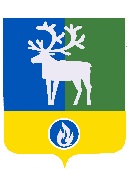 СЕЛЬСКОЕ ПОСЕЛЕНИЕ КАЗЫМБЕЛОЯРСКИЙ РАЙОНХАНТЫ-МАНСИЙСКИЙ АВТОНОМНЫЙ ОКРУГ - ЮГРАпроектАДМИНИСТРАЦИЯ СЕЛЬСКОГО ПОСЕЛЕНИЯКАЗЫМПОСТАНОВЛЕНИЕ           от _____________ 2017 года                                                                                                  № О признании утратившим силу некоторых постановлений администрации сельского поселения Казым В целях приведения нормативных правовых актов сельского поселения Казым в соответствие с действующим законодательством Российской Федерации, администрация сельского поселения Казым п о с т а н о в л я е т:1. Признать утратившим силу:1) постановление главы сельского поселения Казым от 27 февраля 2007 года №10 «О Постоянной эвакуационной комиссии сельского поселения Казым»;2) постановление администрации сельского поселения Казым от 11 июля 2011 года №35 «О внесении изменений в постановление главы сельского поселения Казым от 27 февраля 2007 года № 10»;3) постановление администрации сельского поселения Казым от 23 декабря 2013 года №112 «О внесении изменений в постановление главы сельского поселения Казым от 27 февраля 2007 года № 10».2.Опубликовать настоящее постановление в бюллетене «Официальный вестник сельского поселения Казым».3.Настоящее постановление вступает в силу после его официального опубликования.4. Контроль за выполнением настоящего постановления возложить на заместителя главы муниципального образования, заведующего сектором организационной деятельности администрации сельского поселения Казым В.Н.Бочкареву.Глава сельского поселения                                                                                       А.Х.Назырова